Вариант 10.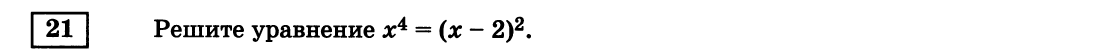 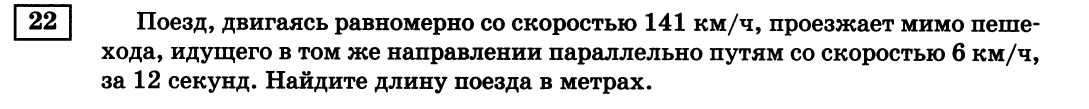 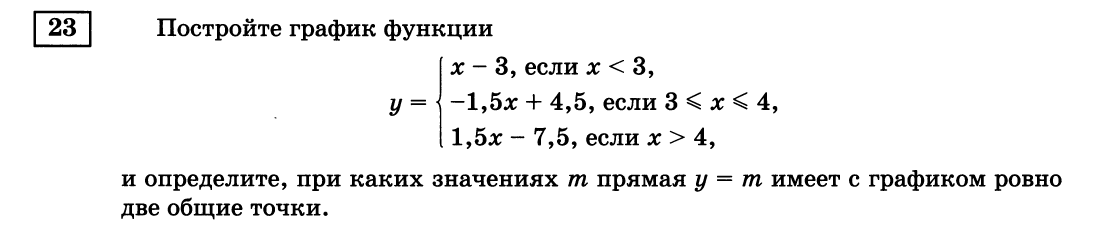 